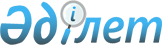 О бюджете сельского округа на 2018-2020 годыРешение Сандыктауского районного маслихата Акмолинской области от 25 декабря 2017 года № 17/7. Зарегистрировано Департаментом юстиции Акмолинской области 9 января 2018 года № 6313.
      Примечание РЦПИ.

      В тексте документа сохранена пунктуация и орфография оригинала.
      В соответствии с пунктом 2 статьи 9-1 Бюджетного кодекса Республики Казахстан от 4 декабря 2008 года, подпунктом 1) пункта 1 статьи 6 Закона Республики Казахстан от 23 января 2001 года "О местном государственном управлении и самоуправлении в Республике Казахстан", Сандыктауский районный маслихат РЕШИЛ:
      1. Утвердить бюджет Балкашинского сельского округа на 2018-2020 годы, согласно приложениям 1, 2 и 3 соответственно, в том числе на 2018 год в следующих объемах:
      1) доходы – 129 035,4 тысяч тенге, в том числе:
      налоговые поступления – 35 468,0 тысяч тенге;
      неналоговые поступления – 1 264,4 тысяч тенге;
      поступления от продажи основного капитала – 0,0 тысяч тенге;
      поступления трансфертов – 92 303,0 тысячи тенге;
      2) затраты – 129 035,4 тысяч тенге;
      3) сальдо по операциям с финансовыми активами – 0,0 тысяч тенге, в том числе:
      приобретение финансовых активов – 0,0 тысяч тенге;
      поступления от продажи финансовых активов государства – 0,0 тысяч тенге;
      4) дефицит (профицит) бюджета – 0,0 тысяч тенге;
      5) финансирование дефицита (использование профицита) бюджета – 0,0 тысяч тенге.
      Сноска. Пункт 1 - в редакции решения Сандыктауского районного маслихата Акмолинской области от 14.12.2018 № 24/4 (вводится в действие с 01.01.2018).


      2. Учесть, что в бюджете Балкашинского сельского округа на 2018 год предусмотрен объем субвенции, передаваемой из районного бюджета в сумме 92 303,0 тысячи тенге.
      3. Настоящее решение вступает в силу со дня государственной регистрации в Департаменте юстиции Акмолинской области и вводится в действие с 1 января 2018 года.
      "СОГЛАСОВАНО"
      25 декабря 2017 года Районный бюджет на 2018 год
      Сноска. Приложение 1 - в редакции решения Сандыктауского районного маслихата Акмолинской области от 14.12.2018 № 24/4 (вводится в действие с 01.01.2018). Бюджет Балкашинского сельского округа на 2019 год Бюджет Балкашинского сельского округа на 2020 год
					© 2012. РГП на ПХВ «Институт законодательства и правовой информации Республики Казахстан» Министерства юстиции Республики Казахстан
				
      Председатель сессии

      районного маслихата,
секретарь
районного маслихата

С.Клюшников

      Аким Сандыктауского района

А.Исмагамбетов
Приложение 1
к решению Сандыктауского
районного маслихата
от 25 декабря 2017 года
№ 17/7
Категория
Категория
Категория
Категория
Сумма тысяч тенге
Класс
Класс
Класс
Сумма тысяч тенге
Подкласс
Подкласс
Сумма тысяч тенге
Наименование
Сумма тысяч тенге
1
2
3
4
5
I. Доходы
129 035,4
1
Налоговые поступления
35 468,0
01
Подоходный налог 
13 376,0
2
Индивидуальный подоходный налог
13 376,0
04
Налоги на собственность
22 092,0
1
Налоги на имущество
526,0
3
Земельный налог
1 313,0
4
Налог на транспортные средства
20 253,0
2
Неналоговые поступления
1 264,4
01
Доходы от государственной собственности
659,0
5
Доходы от аренды имущества, находящегося в государственной собственности
659,0
06
Прочие неналоговые поступления
605,4
1
Прочие неналоговые поступления
605,4
3
Поступления от продажи основного капитала
0,0
01
Продажа государственного имущества, закрепленного за государственными учреждениями
0,0
1
Продажа государственного имущества, закрепленного за государственными учреждениями
0,0
4
Поступления трансфертов
92 303,0
02
Трансферты из вышестоящих органов государственного управления
92 303,0
3
Трансферты из районных (городов областного значения) бюджетов
92 303,0
Функциональная группа
Функциональная группа
Функциональная группа
Функциональная группа
Сумма
Администратор бюджетных программ
Администратор бюджетных программ
Администратор бюджетных программ
Сумма
Программа 
Программа 
Сумма
Наименование
Сумма
1
2
3
4
5
II. Затраты
129 035,4
01
Государственные услуги общего характера
23 553,3
124
Аппарат акима города районного значения, села, поселка, сельского округа
23 553,3
001
Услуги по обеспечению деятельности акима города районного значения, села, поселка, сельского округа
23 553,3
04
Образование
93 125,7
124
Аппарат акима города районного значения, села, поселка, сельского округа
93 125,7
004
Дошкольное воспитание и обучение и организация медицинского обслуживания в организациях дошкольного воспитания и обучения
91 692,0
005
Организация бесплатного подвоза учащихся до ближайщей школы и обратно в сельской местности
1 433,7
07
Жилищно-коммунальное хозяйство
10 060,4
124
Аппарат акима города районного значения, села, поселка, сельского округа
10 060,4
008
Освещение улиц населенных пунктов
4 520,4
011
Благоустройство и озеленение населенных пунктов
5 540,0
13 
Прочие
2 296,0
124
Аппарат акима города районного значения, села, поселка, сельского округа
2 296,0
040
Реализация мероприятий для решения вопросов обустройства населенных пунктов реализацию мер по содействию экономическому развитию регионов в рамках Программы развития регионов до 2020 года
2 296,0
III. Сальдо по операциям с финансовыми активами
0,0
Приобретение финансовых активов
0,0
Поступления от продажи финансовых активов государства
0,0
IV. Дефицит (профицит) бюджета
0,0
V. Финансирование дефицита (использование профицита) бюджета
0,0Приложение 2
к решению Сандыктауского
районного маслихата
от 25 декабря 2017 года
№ 17/7
Категория
Категория
Категория
Категория
Сумма
тысяч тенге
Класс
Класс
Класс
Сумма
тысяч тенге
Подкласс
Подкласс
Сумма
тысяч тенге
Наименование
Сумма
тысяч тенге
1
2
3
4
5
I. Доходы
136 397,0
1
Налоговые поступления
44 965,0
01
Подоходный налог
16 712,0
2
Индивидуальный подоходный налог
16 712,0
04
Налоги на собственность
28 253,0
1
Налоги на имущество
563,0
3
Земельный налог
1 313,0
4
Налог на транспортные средства
26 377,0
2
Неналоговые поступления
659,0
01
Доходы от государственной собственности
659,0
5
Доходы от аренды имущества, находящегося в государственной собственности
659,0
3
Поступления от продажи основного капитала
0,0
4
Поступления трансфертов
90 773,0
02
Трансферты из вышестоящих органов государственного управления
90 773,0
3
Трансферты из районного (городов областного значения) бюджета
90 773,0
Функциональная группа
Функциональная группа
Функциональная группа
Функциональная группа
Сумма
Администратор бюджетных программ
Администратор бюджетных программ
Администратор бюджетных программ
Сумма
Программа
Программа
Сумма
Наименование
Сумма
1
2
3
4
5
II. Затраты
136 397,0
01
Государственные услуги общего характера
22 146,0
124
Аппарат акима города районного значения, села, поселка, сельского округа
22 146,0
001
Услуги по обеспечению деятельности акима города районного значения села, поселка, сельского округа
22 146,0
04
Образование
94 218,0
124
Аппарат акима района в городе, города районного значения, села, поселка, сельского округа
94 218,0
004
Дошкольное воспитание и обучение и организация медицинского обслуживания в организациях дошкольного воспитания и обучения
91 522,0
005
Организация бесплатного подвоза учащихся до ближайшей школы и обратно в сельской местности
2 696,0
07
Жилищно-коммунальное хозяйство
14 478,0
124
Аппарат акима района в городе, города районного значения, села, поселка, сельского округа
14 478,0
008
Освещение улиц населенных пунктов
5 270,0
009
Обеспечение санитарии населенных пунктов
3 628,0
010
Содержание мест захоронений и погребение безродных
80,0
011
Благоустройство и озеленение населенных пунктов
5 500,0
13
Прочие
5 555,0
124
Аппарат акима района в городе, города районного значения, села, поселка, сельского округа
5 555,0
040
Реализация мероприятий для решения вопросов обустройства населенных пунктов в реализацию мер по содействию экономическому развитию регионов в рамках Программы развития регионов до 2020 года
5 555,0
III. Сальдо по операциям с финансовыми активами 
0,0
Приобретение финансовых активов
0,0
Поступления от продажи финансовых активов государства
0,0
IV. Дефицит (профицит) бюджета
0,0
V. Финансирование дефицита (использование профицита) бюджета
0,0Приложение 3
к решению Сандыктауского
районного маслихата
от 25 декабря 2017 года
№ 17/7
Категория
Категория
Категория
Категория
Сумма
тысяч тенге
Класс
Класс
Класс
Сумма
тысяч тенге
Подкласс
Подкласс
Сумма
тысяч тенге
Наименование
Сумма
тысяч тенге
1
2
3
4
5
I. Доходы
141 244,0
1
Налоговые поступления
46 587,0
01
Подоходный налог 
16 712,0
2
Индивидуальный подоходный налог
16 712,0
04
Налоги на собственность
29 875,0
1
Налоги на имущество
603,0
3
Земельный налог
1 313,0
4
Налог на транспортные средства
27 959,0
2
Неналоговые поступления
659,0
01
Доходы от государственной собственности
659,0
5
Доходы от аренды имущества, находящегося в государственной собственности
659,0
3
Поступления от продажи основного капитала
0,0
4
Поступления трансфертов
93 998,0
02
Трансферты из вышестоящих органов государственного управления
93 998,0
3
Трансферты из районного (городов областного значения) бюджета
93 998,0
Функциональная группа
Функциональная группа
Функциональная группа
Функциональная группа
Сумма
Администратор бюджетных программ
Администратор бюджетных программ
Администратор бюджетных программ
Сумма
Программа
Программа
Сумма
Наименование
1
2
3
4
5
II. Затраты
141 244,0
01
Государственные услуги общего характера
22 932,0
124
Аппарат акима города районного значения, села, поселка, сельского округа
22 932,0
001
Услуги по обеспечению деятельности акима города районного значения, села, поселка, сельского округа
22 932,0
04
Образование
97 535,0
124
Аппарат акима района в городе, города районного значения, села, поселка, сельского округа
97 535,0
004
Дошкольное воспитание и обучение и организация медицинского обслуживания в организациях дошкольного воспитания и обучения
94 783,0
005
Организация бесплатного подвоза учащихся до ближайшей школы и обратно в сельской местности
2 752,0
07
Жилищно-коммунальное хозяйство
15 222,0
124
Аппарат акима района в городе, города районного значения, села, поселка, сельского округа
15 222,0
008
Освещение улиц населенных пунктов
5 369,0
009
Обеспечение санитарии населенных пунктов
3 882,0
010
Содержание мест захоронений и погребение безродных
86,0
011
Благоустройство и озеленение населенных пунктов
5 885,0
13
Прочие
5 555,0
124
Аппарат акима района в городе, города районного значения, села, поселка, сельского округа
5 555,0
040
Реализация мероприятий для решения вопросов обустройства населенных пунктов в реализацию мер по содействию экономическому развитию регионов в рамках Программы развития регионов до 2020 года
5 555,0
III. Сальдо по операциям с финансовыми активами
0,0
Приобретение финансовых активов
0,0
Поступления от продажи финансовых активов государства
0,0
IV. Дефицит (профицит) бюджета
0,0
V. Финансирование дефицита (использование профицита) бюджета
0,0